方程式まとめテスト氏名(　　　　　　　　)　　得点　　　／100１　次の方程式のうちｘ＝－２を解とするものを選び、記号で答えなさい。(5点)　(1)　６－２ｘ＝３ｘ＋１６　　(2)　ｘ＋５＝２ｘ－５　　(3)　５ｘ＋１＝２ｘ－５　　　　　　　　　　　　　　　　　　　　　　　　　答え　　　　　　　　　　　２　次の方程式を解きなさい。(各7点)(1)　＝8　　　　　 (2)　2x＋5＝11　　　　　　(3)　3x＋2＝5x+6(4)　5：4＝x：8　　　　　　(5)　3(x－2)＝2x＋3　　　　(6)　4x－(3－x)＝7(7)　30(3－2x)＝90(x－9)　　　　　　　　(8)　0.03x－1.6＝0.13x＋1.4　　(9) －2＝　　　　　　　　　　(10)　＝－2　　３　何人かの生徒に、みかんを一人3個ずつ配ると22個余り、5個ずつ配ると6個足りません。生徒の人数とみかんの個数を求めなさい。　(10点)　４　太郎さんは、家と学校の間を往復した。行きは分速100ｍで走り、帰りは分速60ｍで歩いたところ、往復で40分かかった。太郎さんの家から学校までの道のりをｘｍとして方程式をつくり、それを解いて、太郎さんの家から学校までの道のりを求めなさい。(15点)方程式まとめテスト氏名(　　　　　　　　)　　得点　　　／100１　次の方程式のうちｘ＝－２を解とするものを選び、記号で答えなさい。(10点)　(1)　６－２ｘ＝３ｘ＋１６　　(2)　ｘ＋５＝２ｘ－５　　(3)　５ｘ＋１＝２ｘ－５　　　　　　　　　　　　　　　　　　　　　　　　　答え　　(1)、(3)　　　　　２　次の方程式を解きなさい。(各6点)(1)　＝8　　　　　 (2)　2x＋5＝11　　　　　　(3)　3x＋2＝5x+6　ｘ＝１０　　　　　　　　　　ｘ＝３　　　　　　　　　　ｘ＝－２(4)　5：4＝x：8　　　　　　(5)　3(x－2)＝2x＋3　　　　(6)　4x－(3－x)＝7　ｘ＝１０　　　　　　　　　　　ｘ＝９　　　　　　　　　ｘ＝２(7)　30(3－2x)＝90(x－9)　　　　　　　　(8)　0.03x－1.6＝0.13x＋1.4　　　ｘ＝６　　　　　　　　　　　　　　　　　ｘ＝３０(9) －2＝　　　　　　　　　　(10)　＝－2　　　ｘ＝２０／９　　　　　　　　　　　　　　ｘ＝－１７３　何人かの生徒に、みかんを一人3個ずつ配ると22個余り、5個ずつ配ると6個足りません。生徒の人数とみかんの個数を求めなさい。　(15点)　生徒の人数をんいんとすると　５×１４－６＝６４３ｘ＋２２＝５ｘ－６　　　　この解は問題にあっている　　－２ｘ＝－２８　　　　　　生徒１４人　みかん６４個４　太郎さんは、家と学校の間を往復した。行きは分速100ｍで走り、帰りは分速60ｍで歩いたところ、往復で40分かかった。太郎さんの家から学校までの道のりをｘｍとして方程式をつくり、それを解いて、太郎さんの家から学校までの道のりを求めなさい。(15点)　　＋＝40　ｘ=1500　この解は問題にあっている。　　　　　　　　　　　　答え　1500ｍ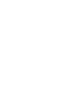 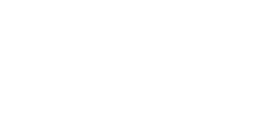 